1	背景1.1	自1969年起，每年5月17日均举办庆祝世界电信日的活动，以纪念1865年国际电联的成立日和第一份《国际电报公约》的签署。此纪念日于1973年在马拉加-托雷莫里诺斯由全权代表大会正式确立。2005年11月在突尼斯召开的信息社会世界峰会（WSIS）认识到国际电联是ICT领域的联合国牵头机构，因此呼吁联合国大会将5月17日宣布为世界信息社会日（见《突尼斯议程》第121段）。1.2	联合国大会于2006年3月27日通过了第60/252号决议，宣布每年的5月17日为世界信息社会日，以便在每年的这一天请全球关注ICT数字化革命给全球居民带来的巨大福祉。1.3	2006年11月召开的国际电联全权代表大会对联合国大会的决定表示欢迎，并修正了第68号决议，请理事会为每年的世界电信和信息社会日通过一项具体主题。2	2022年世界电信和信息社会日2.1	今年，国际电联将为联合国健康老龄化十年（2021-2030年）做出更多努力，同时继续推动促全球电信/信息通信技术（ICT）发展的连通目标2030议程（第200号决议，2018年，迪拜，修订版），尤其是其中的总体目标2：包容性。2.2	2022年WTISD的主题 – 面向老年人和实现健康老龄化的数字技术 – 将使国际电联成员、合作伙伴和其他利益攸关方提高对电信/ICT在支持人们在健康老龄化社会中保持身体、情感和财务方面健康、相互联系和独立的重要作用的认识，这对经济和卫生系统的可持续性至关重要。2.3	为此，鼓励国际电联成员继续利用电信/ICT营造有利环境，确保残疾人能够无障碍使用电信/ICT，提高拥有电信/ICT技能的青年/成年人的比例，为实现“连接目标2030议程”的具体目标2.9和2.10做出贡献。2.4	5月17日，2022年WTISD将在2022年信息社会世界峰会（WSIS）论坛的框架内举行。通过将WTISD纳入WSIS，国际电联可保证比单独的活动接触到更多的利益攸关方，并促进WSIS行动方面（C1、C3、C6、C8）、ICT与老年人专场活动，以及可持续发展目标（3、10、11、16、17）。2.5	所有与2022年WTISD相关的信息均可访问专用网站/www.itu.int/en/wtisd（以联合国六种正式语文提供）。3	2023年世界电信和信息社会日的主题3.1	将道路死亡率减半是联合国2030年的一项具体目标，每年可以挽救67.5万人的生命。了解道路交通事故发生的地点和时间对于解决这一问题至关重要。可利用数字技术的进步来提高所有道路使用者的道路安全，包括车辆和弱势道路使用群体（机动和非机动，如行人、骑自行车者、摩托车手、电动滑板车等）。3.2	为了加大国际电联对联合国第二个道路安全行动十年（2021-2030）的努力，并回顾到2013年WTISD关于“信息通信技术与改善道路安全状况”的成功经验（在10年后，数百人继续访问这一多媒体材料），因此2023年WTISD的拟议主题为“数字技术促进道路安全”。3.3	鉴于最近确立的于2021年10月6日启动的人工智能促进道路安全举措（启动仪式见此处）– 国际电联、联合国秘书长道路安全问题特使和联合国技术特使之间的协作，因此上述主题将发挥人工智能的价值来支持安全系统方式，这与《第二个道路安全行动十年全球计划》提出的愿景是一致的。3.3	2023年WTISD的拟议主题将符合联合国大会关于改善全球道路安全的决议（UN A/RES/74/299）– 该决议强调了创新汽车和数字技术的作用，同时也符合联合国秘书长的数字合作路线图。3.4	该主题还将与确定国际电联战略规划（2020-2023年）的第71号决议（2018年，迪拜，修订版）、“连通目标2030议程”总体目标4 – 创新（具体目标4.1）以及WSIS行动方面（C1、C2、C6、C7、C11）和可持续发展目标3和11（具体目标3.6和11.2）一致。______________理事会2022年会议
2022年3月21-31日，日内瓦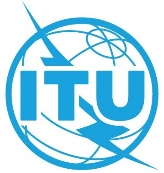 议项：PL 2.2文件 C22/17-C议项：PL 2.22021年12月10日议项：PL 2.2原文：英文秘书长的报告世界电信和信息社会日概要世界电信和信息社会日（WTISD）旨在使公众更加了解使用互联网及其他信息通信技术（ICT）能够给社会和经济带来的可能性，以及弥合数字鸿沟的途径。WTISD是为纪念1865年5月17日签署第一份《国际电报公约》暨国际电联的成立而设立的。需采取的行动请理事会将2021年理事磋商会第一次虚拟会议（C21/VCC-1）后通过信函批准的、以“面向老年人和实现健康老龄化的数字技术”为主题的2022年WTISD庆祝事宜记录在案。亦请理事会批准2023年WTISD的主题 – 数字技术促进道路安全。____________参考文件联合国大会第60/252号决议；全权代表大会第68、71、200号决议；理事会C19/17、C20/17、C21/17号文件